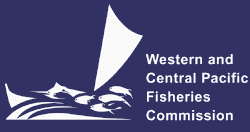 NORTHERN COMMITTEEFOURTEENTH REGULAR SESSION4 – 7 September 2018Fukuoka, JapanPROVISIONAL AGENDA WCPFC-NC14-2018/02OPENING OF MEETINGWelcomeAdoption of agendaMeeting arrangementsCONSERVATION AND MANAGEMENT MEASURESReport from the 18th Meeting of the International Scientific CommitteeReport of the 14th Regular Session of the Scientific CommitteeConservation and management measures for the northern stocksPacific bluefin tuna (CMM 2017-08)Reports from CCMs and ObserversJoint Working Group Meeting between NC and IATTC on Pacific bluefin tuna conservation management North Pacific albacore (CMM 2005-03)Reports from CCMs and ObserversInterim harvest strategy for North Pacific albacore fishery (HS 2017-01)Review of the CMM 2005-03North Pacific swordfish Review of 2018 NP swordfish stock assessmentDevelopment of a management frameworkConservation and management measures for other stocksBigeye, yellowfin and skipjack tunas (CMM 2017-01)North Pacific striped marlin (CMM 2010-01)Sharks (CMM 2010-07, CMM 2011-04, CMM 2012-04, CMM 2013-08 and CMM 2014-05)Seabirds (CMM 2017-06)Sea turtles (CMM 2008-03)REGIONAL OBSERVER PROGRAMMEDATAReview of the status of data and data gaps for northern stocks COOPERATION WITH OTHER ORGANIZATIONSISCIATTCFUTURE WORK PROGRAMMEWork Programme for 2019 – 2021OTHER MATTERSAdministrative arrangements for the CommitteeSecretariat functions and costsRules of ProcedureNext meetingOther businessAdoption of the Summary Report of the 14th Regular Session of the Northern Committee CLOSE OF MEETING